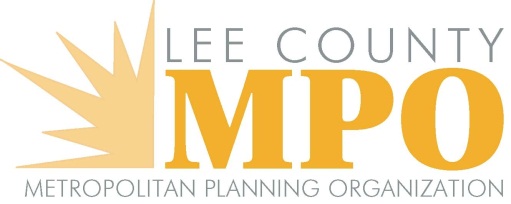 AGENDAWayfinding Working Group Meeting – 9:00 AM to 9:55 AMCall to Order and Roll Call of BPCC Meeting – 10:00 AM*Approval of the April 26, 2016 BPCC Meeting MinutesNew BusinessNew Member and Private Citizen Member Introductions (Dan Moser)*Review and Approval of Lee MPO TA Funding Priorities (Ron Gogoi)*Review and Approval of Multi-modal Box Funding Priorities (Ron Gogoi)Sanibel Bicycle Club Presentation (Patti Sousa)Lee MPO Bike Ped Safety Action Plan Status Report (Don Scott)Old BusinessTIGER And Other MPO Project Updates/Developments (Don Scott)Local Government Reports on Bicycle Pedestrian Related Projects LeeTran Report	FDOT Report Public and Member Comments on Items not on the Agenda Announcements	Information and Distribution ItemsAdjournment Next BPCC Meeting                                                             June 28, 2016* Action Items   + May Require Action  Public participation is solicited without regard to race, color, national origin, age, sex, religion, disability, or family status.  Persons who require special accommodations under the Americans with Disabilities Act or persons who require translation services (free of charge) should contact Mr. Johnny Limbaugh at the Lee MPO at 239-330-2242 or by email at jlimbaugh@leempo.com at least seven (7) days prior to the meeting.  If you are hearing or speech impaired call (800) 955-8770 Voice / (800) 955-8771 TDD.  The MPO’s planning process is conducted in accordance with Title VI of the Civil Rights Act of 1964 and related statutes.  Any person or beneficiary who believes he has been discriminated against because of race, color, religion, sex, age, national origin, disability, or familial status may file a complaint with the Lee County MPO Title VI Coordinator Johnny Limbaugh at (239) 330-2242 or by writing him at P.O. Box 150045, Cape Coral, Florida 33915-0045. 